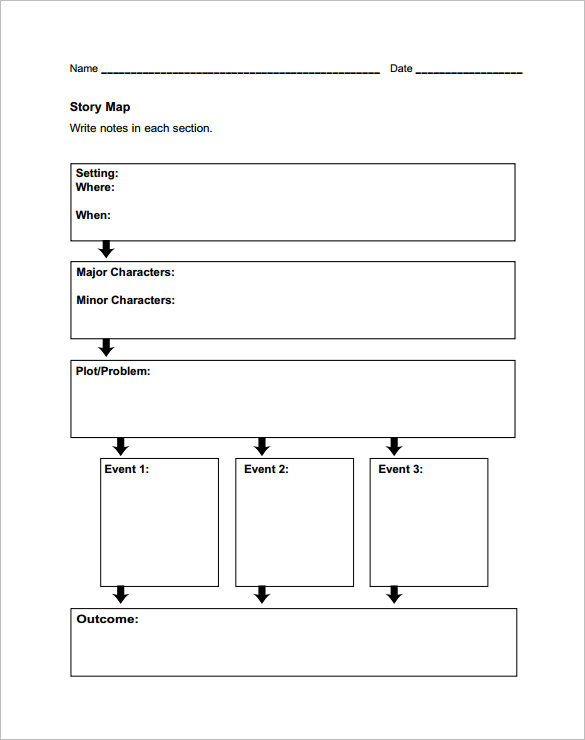 Figurative language Directions:  Incorporate the following figurative language elements in your children’s book. They must be underlined!(5) Dialogue(3) Imagery(2) Metaphors(2) Similes(1) Idiom(3) Onomatopoeias(2) PersonificationTheme – The last slideDesign requirementsPictures (clipart) or a background on each slideTransitions between each slideNo more than 4-5 sentences on one slide- font size should be proportioned to picture(s) etc. on slideMoving clipart is optional (must be appropriate)First slide must include the title and author’s name (you)Second slide must introduce the expositionLast slide must present the theme of the narrativeMaximum of 12 slides